Конспект открытого урока по математике. Кулькова Татьяна Геннадиевна учитель начальных классовМуниципальное бюджетное общеобразовательное учреждение «Общеобразовательная школа «Возможность» для детей с ограниченными возможностями здоровья г.  Дубны Московской области» (школа «Возможность») http://svozm.goruno-dubna.ru/Класс 1 АДата проведения: 26.02.20.Тема урока: «Закрепление приёма вычислений вида 6 - 󠄀󠄀, 7- 󠄀󠄀. Решение задач.»󠄀Цели урока: создать условия для закрепления умения изученного приёма 6 - 󠄀󠄀, 7- 󠄀󠄀;Задачи:Образовательная: обучающиеся научатся выполнять вычисления вида 6 - 󠄀󠄀,7- 󠄀󠄀, используя взаимосвязь сложения и вычитания и знание состава чисел, использовать математическую терминологию при составлении и чтении математических равенств, решать задачи изученных видов.Развивающая: развивать математическую грамотную речьВоспитывающая: воспитывать интерес к урокам математики, умение самостоятельно работать.Технологии: здоровьесберегающие (физкультминутки, смена видов деятельности);коррекционно - развивающие (ориентировки в пространстве – устный счет с веерами; игра на развитие внимания вовремя физминутки; развитие мышления при отгадывании загадок и решении задач; развитие логического мышления при определении лишней геометрической фигуры и отгадывании недостающей картинки в игре «Чего не хватает?»);информационно – коммуникационные (компьютерные) (презентация к уроку)игровые (игровой момент решение примеров и раскрашивание попугая, весь урок построен на игре)уровневая дифференциация обучения (использование индивидуальных заданий на уровне возможностей учащихся во время самостоятельной работы) игровые (игра «Пожалуйста», загадки, игровой момент «Раскрась попугая Кешу», логическая игра «Чего не хватает»)интегрированное обучение (Связь урока математики с жизнью, с артистами цирка). Методы обучения: словесно – наглядный (рассказ, беседа);практический (самостоятельная работа – решение примеров на билетах, игра «Раскрась попугая Кешу», решение неравенств);контроль и самоконтроль (взаимопроверка примеров, игра с веером цифр, самопроверка во время компьютерной игры «Раскрась попугая Кешу»).методы формирования личностных результатов: рефлексия.Тип урока: урок закрепления нового материала.Форма проведения: урок - путешествие .Оборудование: Компьютер, проектор, презентация к уроку, «билеты» в цирк с заданием, инд. карточки с неравенствами, веера цифр.Ход урокаОрганизационный момент.- Ребята, сегодня у нас с вами очень необычный урок. Мы будем учиться вычитать из 6 и 7, но еще мы с вами приглашены……. А куда именно мы сегодня приглашены вы узнаете, когда отгадаете загадку.Вот большой и круглый дом.Ой, какое место!Ведь всегда ребятам в немОчень интересно.В этом доме непременноЕсть и звери, и арена.Есть такие в нем артисты,Трюкачи и акробаты,Что хвостаты и пушисты,Острозубы и рогаты. (слайд 2)II. Закрепление изученного материала.1. Актуализация опорных знаний- Конечно вы уже догадались, куда мы приглашены? И это конечно же в цирк (слайд 3)- На представлении в цирке вы должны быть очень внимательны и вам обязательно понадобятся те знания, которые мы получили на прошлых уроках.Итак, отправляемся на представление. Но, ребята, чтобы попасть в цирк, мы должны купить билеты. Сегодня, билеты мы будем покупать не за деньги, а за знания, то есть чтобы купить билет надо вспомнить состав чисел и решить примеры. Но для начала вспомним состав чисел 6 и 7 и заселим цифрами домики, которые записаны на билете. Ну что, молодцы, ребята. А теперь сядем все правильно и проверим свою работу. (проверка работы)Приготовимся к представлению. Звучит музыка начало представления. (слайд 4) 2. Устный счет- Посмотрите, кто нас встречает! (слайд 5)- А встречает нас клоун Тимоша! - Он очень весёлый и смешной! А ведь клоуны, которые выступают в цирке, должны многое уметь. Вот и Тимоша хотел показать нам фокус с цифрами, но нечаянно рассыпал все карточки и не знает, как их правильно расставить. Все цифры у него поссорились и разлетелись. - Давайте поможем ему. - нам нужно поставить их так, чтобы все они были построены по порядку. - Но вот незадача - некоторые карточки не заполнены (слад 6)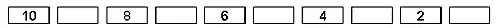 - А сейчас приготовьте счётный материал. (дети показывают на веере цифр) - Какое число при счете идет перед числом 5,7? - Какое число при счете идет за числом 2, 4, 8? - Назовите «соседей» числа 5, 3.- Ну вот, мы и помогли Тимоше.3. Решение примеров 6 - 󠄀󠄀, 7- 󠄀󠄀;А, тот кто следующим появится на арене вы узнаете, отгадав загадку.Он зимою спит в берлоге,Не гуляет по дороге,Любит мед и сладкоежка,Но не прочь погрызть орешки.Кто в берлоге спит, ответь,Видит сны свои...(Медведь) (слайд 7)Где живет медведь? Медведь домашнее или дикое животное? А в каких сказках встречается нам медведь? На арену цирка выходит Косолапый Мишка.Он предлагает вспомнить как решать примеры по новой теме.Решение примеров в тетради на печатной основе. (слайд 8)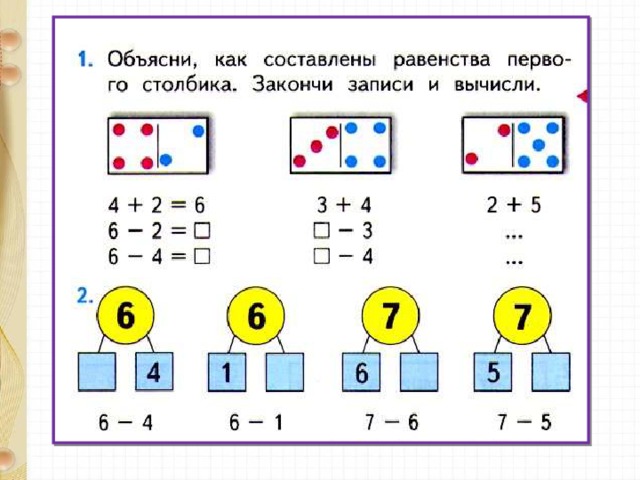 4. Игра «Раскрась попугая Кешу»Ребята, вы, наверное, не поверите, но сегодня у лучшего друга Мишутки, попугая Кеши, День Рождения. И Мишутка выступление решил посвятить другу. Он нарисовал для него портрет, но раскрасит красками его никак не может, ведь из-за своих выступлений он совсем забросил учёбу. Но мы ведь с вами не можем оставить Мишутку в беде? Поможем ему раскрасить его подарок решив несколько примеров?  (Раскраска попугая Кеши) (Один ребёнок работает у доски, а остальные в тетрадях) (слайды 8- 20) Молодцы ребята мы помогли Мишутке, теперь он может смело отправляться на день рождения ведь его подарок готов. Эта история ребята для всех для нас очень поучительна и все мы понимаем, как обязательно учится и получать новые знания.5. Физминутка– А сейчас, антракт. Антракт – это перерыв между отделениями в цирковом представлении, то есть перемена. -В антракте наши артистки Мартышки предлагают немного отдохнуть и провести физминутку. Игра на внимание «Пожалуйста» 6. Работа над задачей.На арене цирка появляются тюлени- жонглёрыСледующими на сцену выходят тюлени - жонглёры. (слайд 21)- Они считают себя самыми ловкими из всех. - Скромно ли это? - А действительно ли они такие ловкие? Давайте проверим. (Учитель читает условие задачи).- Тюлени жонглировали шестью мячами. Два мяча улетели в зрителей. Сколько мячей осталось у тюленей?- Ребята, прежде чем мы начнем решать задачу, давайте вспомним составные части задачи. (слайд 22)(Дети устно называют составные части задачи в правильном порядке и объясняют каждую. На экране в нужном порядке располагаются алгоритм решения задач)- условие (то, что известно), - вопрос (то, о чём спрашивается), - решение (как ответить на вопрос), - ответ (сколько получится). - Повторите условие задачи. - Повторите вопрос. - Как решить задачу? - Какими действиями она решается? - Почему?(Один ученик записывает решение задачи на доске, остальные – в тетради)- А что же написано на пятом мяче, который дали тюленям? - Молодцы.7. Решение неравенств- А сейчас встречайте следующего артиста, отгадав загадку.На арене цирка появляется обезьянка – велофигуристка. (слайд 27)Очень любит есть бананы.Это точно …(Обезьяна)Но обезьянка у нас не простая. Она велофигуристка.Есть одно лишь колесо.А на нем седло — и все!Не боится рискаВелофигуристка!- Она тоже просит вас о помощи она совсем забыла, что это такое. Как называются выражения со знаками «больше», «меньше» или «равно»? У вас на партах лежат карточки. Помогите обезьянке решить неравенства.9 *2                      8 *3			7-4* 64 * 6                     8 * 6			6-4*3 3* 4                      4 * 1 			7-6*1(Взаимопроверка) А сейчас обменяйтесь карточками и проверим правильное решение неравенств все вместе. Те, кто решил правильно, поставьте в правом нижнем углу зелёный кружочек, а те, кто неправильно – красный.- Молодцы, Обезьянка вам очень благодарна!8. Геометрический материал.- А следующий артист из очень больших размеров. Он очень высокий и стройный. Послушайте загадку про него. ( слайд 28)На арену выходит жираф Багир!Он пятнистый великан –Шея длинная, как кран:По сафари ходит «граф»,А зовут его ...Наш жираф    Багир такой большой, что под самым куполом нашего цирка, он нарисовал неизвестные линии и фигуры. Посмотрите, что он нарисовал? Нарисовать то он нарисовал, но вот как они называются совсем позабыл. Давайте ему поможем. Вспомним и повторим с какими же линиями и фигурами мы недавно познакомились. В какой стране они все живут? -Какая фигура лишняя? Почему? (круг) (слайды 29-32)Жираф Багир благодарит вас за помощь и надеется на скорую встречу с вами.9. (РЕЗЕРВ)Логическая игра «Чего не хватает»Внимательно рассмотрите картинки и скажите, чего не хватает в каждом ряду. (слайд 34)Ребята! Маг восхищен вашими способностями. И послушайте что хочет он вам сказать. III. Итог урока.- Чем занимались на уроке?- Что больше всего понравилось?- Вы очень хорошо поработали на уроке, и все артисты цирка вам говорят спасибо. Поднимите руку кому на уроке понравилось, что понравилось больше всего.